СОВЕТ ДЕПУТАТОВ МУНИЦИПАЛЬНОГО ОБРАЗОВАНИЯ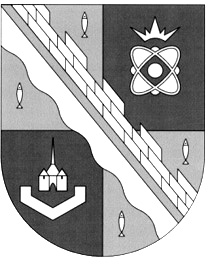 СОСНОВОБОРСКИЙ ГОРОДСКОЙ ОКРУГ ЛЕНИНГРАДСКОЙ ОБЛАСТИ(ТРЕТИЙ СОЗЫВ)Р Е Ш Е Н И Еот 07.08.2019 года № 95В соответствии с подпунктом 27 пункта 2 статьи 27 Устава муниципального образования Сосновоборский городской округ Ленинградской области (с учетом изменений на 3 июля 2019 года) и «Положением о порядке управления и распоряжения муниципальной собственностью муниципального образования Сосновоборский городской округ», утвержденным решением Собрания представителей от 18.09.2001 №96 (с  изменениями), совет депутатов Сосновоборского городского округа:Р Е Ш И Л:1. Внести в решение совета депутатов Сосновоборского городского округа от 27.02.2006 № 30 «Об утверждении Порядка определения размера арендной платы при аренде объектов муниципального нежилого фонда и движимого муниципального имущества» следующие изменения:1.1. Позицию 10.3. таблицы пункта 3.3. Порядка изложить в следующей редакции:2. Распространить действие настоящего решения на отношения, возникшие с 01.01.2019.3. Настоящее решение вступает в силу со дня официального опубликования в городской газете «Маяк».4. Опубликовать настоящее решение в городской газете «Маяк».Заместитель председателясовета депутатов                                                                Н.П. Сорокин«О внесении изменений в решение совета депутатов от 27.02.2006 № 30»№ 
позицииРазрешенное использование нежилых помещенийЗначение коэффи-циентаКриi10.3Ветеринарные станции, клиники, кабинеты, пункты, гостиницы, питомники и приюты для животных, грумерские салоны10.3.1.Для ветеринарных лечебно-профилактических учреждений, выполняющих противоэпизоотические мероприятия, направленные на предупреждение возникновения и распространения заразных болезней животных.0,110.3.2.Для иных ветеринарных организаций и ветеринарных услуг1,5